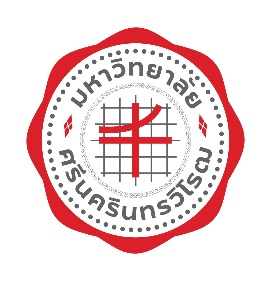 ที่  อว  8721.1/		     มกราคม  2565เรื่อง	ขอให้ตรวจสอบความสมบูรณ์ของหนังสือค้ำประกันเรียน	ธนาคาร………….สาขา………..อ้างถึง	หนังสือค้ำประกันของธนาคาร............................. สาขา................. เลขที่ .............. ลงวันที่ ..............	ตามที่ ........(บริษัท/ห้าง/ร้าน) ..............ได้นำหนังสือค้ำประกันของธนาคาร............................. สาขา................. เลขที่ .......................... ลงวันที่ ................................. จำนวนเงิน..................บาท (...................................) ไปใช้เป็นหลักประกัน สัญญาจ้างก่อสร้าง/ซื้อ/จ้าง...................................................................จำนวน...........(หน่วยนับ เช่น งาน/เครื่อง) กับวิทยาลัยโพธิวิชชาลัยตามสัญญาจ้าง เลขที่ ........../............ ลงวันที่ .................................... นั้น	วิทยาลัยโพธิวิชชาลัยใคร่ขอให้ท่านโปรดตรวจสอบและยืนยันความถูกต้อง สมบูรณ์ ของ หนังสือค้ำประกันฉบับดังกล่าว และผลเป็นประการใด กรุณาแจ้งให้ วิทยาลัยโพธิวิชชาลัย มหาวิทยาลัย      ศรีนครินทรวิโรฒ ทราบโดยเร็วภายใน ๓ วันทำการ นับจากวันที่ได้รับหนังสือฉบับนี้ มิฉะนั้นจะถือว่าหนังสือค้ำประกันดังกล่าวถูกต้อง สมบูรณ์ มีผลผูกพันกับท่านตามเงื่อนไขทุกประการ	จึงเรียนมาเพื่อพิจารณาดำเนินการต่อไปย่อหน้า 		ขอแสดงความนับถือ	 	(ผู้ช่วยศาสตราจารย์ ดร.อารมย์ จันทะสอน) 		คณบดีวิทยาลัยโพธิวิชชาลัย ปฏิบัติการแทน		อธิการบดีมหาวิทยาลัยศรีนครินทรวิโรฒ